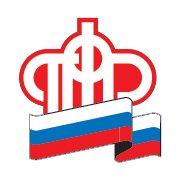 Государственное учреждениеОтделение Пенсионного фонда Российской Федерациипо Новгородской областиПРЕСС-РЕЛИЗСамый короткий путь в Пенсионный фонд – через интернет Отделение Пенсионного фонда Российской Федерации по Новгородской области напоминает новгородцам, что сегодня попасть на прием в любой территориальный орган Пенсионного фонда в Новгородской области, даже в самом отдаленном районе, можно с помощью электронного сервиса Запись на прием в Личном кабинете гражданина на сайте ПФР.  Такой способ позволяет спланировать свой визит в ПФР, выбрав  наиболее удобные для себя день и время и экономить время ожидания в очереди. Для того чтобы записаться на прием предварительная регистрация на сайте не требуется. Необходимо заполнить требуемые поля, указав ФИО, СНИЛ, тему приема, выбрать дату и время. В целом в Новгородской области сервисом запись на прием воспользовалось 15 223 человека. Чаще всего жители области выбирали предварительную запись при назначении пенсий – 5750 человек, распоряжении средствами материнского капитала – 1818 человек, заблаговременной оценке пенсионных прав – 845 человек. Наиболее популярен электронный сервис в Великом Новгороде и в Боровичах, а в остальных районах пока к нему прибегают реже. Отметим, что Пенсионный фонд России постоянно работает над повышением качества оказания государственных услуг, предоставления их в более короткие сроки, расширение способов и форм обращения в ПФР. Сегодня обратиться за услугой Пенсионного фонда можно не только напрямую в его клиентские службы, но и через МФЦ или сайт ПФР. Для получения справочной информации ежедневно в рабочее время работает колл-центр Отделения Пенсионного Фонда Российской Федерации по Новгородской области 8-800-100-90-63 (звонок по области бесплатный). 